Источник публикацииОфициальный интернет-портал правовой информации http://pravo.gov.ru, 23.11.2021Примечание к документуНачало действия документа - 01.03.2022.Срок действия документа ограничен 1 марта 2028 года.Название документаПриказ Минобрнауки России от 20.10.2021 N 951"Об утверждении федеральных государственных требований к структуре программ подготовки научных и научно-педагогических кадров в аспирантуре (адъюнктуре), условиям их реализации, срокам освоения этих программ с учетом различных форм обучения, образовательных технологий и особенностей отдельных категорий аспирантов (адъюнктов)"(Зарегистрировано в Минюсте России 23.11.2021 N 65943)Зарегистрировано в Минюсте России 23 ноября 2021 г. N 65943МИНИСТЕРСТВО НАУКИ И ВЫСШЕГО ОБРАЗОВАНИЯРОССИЙСКОЙ ФЕДЕРАЦИИПРИКАЗот 20 октября 2021 г. N 951ОБ УТВЕРЖДЕНИИФЕДЕРАЛЬНЫХ ГОСУДАРСТВЕННЫХ ТРЕБОВАНИЙ К СТРУКТУРЕ ПРОГРАММПОДГОТОВКИ НАУЧНЫХ И НАУЧНО-ПЕДАГОГИЧЕСКИХ КАДРОВВ АСПИРАНТУРЕ (АДЪЮНКТУРЕ), УСЛОВИЯМ ИХ РЕАЛИЗАЦИИ, СРОКАМОСВОЕНИЯ ЭТИХ ПРОГРАММ С УЧЕТОМ РАЗЛИЧНЫХ ФОРМ ОБУЧЕНИЯ,ОБРАЗОВАТЕЛЬНЫХ ТЕХНОЛОГИЙ И ОСОБЕННОСТЕЙ ОТДЕЛЬНЫХКАТЕГОРИЙ АСПИРАНТОВ (АДЪЮНКТОВ)В соответствии с пунктом 1 части 9.1 статьи 11 Федерального закона от 29 декабря 2012 г. N 273-ФЗ "Об образовании в Российской Федерации" (Собрание законодательства Российской Федерации, 2012, N 53, ст. 7598; 2021, N 1, ст. 56) приказываю:1. Утвердить прилагаемые федеральные государственные требования к структуре программ подготовки научных и научно-педагогических кадров в аспирантуре (адъюнктуре), условиям их реализации, срокам освоения этих программ с учетом различных форм обучения, образовательных технологий и особенностей отдельных категорий аспирантов (адъюнктов).2. Настоящий приказ вступает в силу с 1 марта 2022 года и действует до 1 марта 2028 года.МинистрВ.Н.ФАЛЬКОВПриложениеУтвержденыприказом Министерстванауки и высшего образованияРоссийской Федерацииот 20 октября 2021 г. N 951ФЕДЕРАЛЬНЫЕ ГОСУДАРСТВЕННЫЕ ТРЕБОВАНИЯК СТРУКТУРЕ ПРОГРАММ ПОДГОТОВКИ НАУЧНЫХИ НАУЧНО-ПЕДАГОГИЧЕСКИХ КАДРОВ В АСПИРАНТУРЕ(АДЪЮНКТУРЕ), УСЛОВИЯМ ИХ РЕАЛИЗАЦИИ, СРОКАМОСВОЕНИЯ ЭТИХ ПРОГРАММ С УЧЕТОМ РАЗЛИЧНЫХ ФОРМОБУЧЕНИЯ, ОБРАЗОВАТЕЛЬНЫХ ТЕХНОЛОГИЙ И ОСОБЕННОСТЕЙОТДЕЛЬНЫХ КАТЕГОРИЙ АСПИРАНТОВ (АДЪЮНКТОВ)I. Общие положения1. Программы подготовки научных и научно-педагогических кадров в аспирантуре (адъюнктуре) (далее соответственно - программы аспирантуры, программы аспирантуры (адъюнктуры) разрабатываются и утверждаются образовательными организациями высшего образования, организациями дополнительного профессионального образования и научными организациями (далее - организации) в соответствии с настоящими федеральными государственными требованиями к структуре программ подготовки научных и научно-педагогических кадров в аспирантуре (адъюнктуре), условиям их реализации, срокам освоения этих программ с учетом различных форм обучения, образовательных технологий и особенностей отдельных категорий аспирантов (адъюнктов) (далее - федеральные государственные требования) <1>.--------------------------------<1> Часть 7.1 статьи 12 Федерального закона от 29 декабря 2012 г. N 273-ФЗ "Об образовании в Российской Федерации" (Собрание законодательства Российской Федерации, 2012, N 53, ст. 7598; 2021, N 1, ст. 56).2. Программы аспирантуры (адъюнктуры) разрабатываются по научным специальностям, предусмотренным номенклатурой научных специальностей, по которым присуждаются ученые степени, утверждаемой Министерством науки и высшего образования Российской Федерации <2> (далее - научные специальности).--------------------------------<2> Подпункт 4.2.60 пункта 4 Положения о Министерстве науки и высшего образования Российской Федерации, утвержденного постановлением Правительства Российской Федерации от 15 июня 2018 г. N 682 (Собрание законодательства Российской Федерации, 2018, N 26, ст. 3851).3. Организации, реализующие программы аспирантуры (адъюнктуры), должны осуществлять научную (научно-исследовательскую) деятельность (далее - научная деятельность), в том числе выполнять фундаментальные, и (или) поисковые, и (или) прикладные научные исследования, и обладать научным потенциалом по группам научных специальностей, по которым реализуются программы аспирантуры (адъюнктуры).Осуществление научной деятельности должно быть предусмотрено уставом организации.4. Освоение программы аспирантуры (адъюнктуры) осуществляется аспирантами (адъюнктами) по индивидуальному плану работы, включающему индивидуальный план научной деятельности и индивидуальный учебный план (далее вместе - индивидуальный план работы).Порядок формирования и утверждения индивидуального плана работы аспиранта (адъюнкта) определяется локальным нормативным актом организации.II. Требования к структуре программ подготовки научныхи научно-педагогических кадров в аспирантуре (адъюнктуре),срокам освоения этих программ с учетом различных формобучения, образовательных технологий и особенностейотдельных категорий аспирантов (адъюнктов)5. Программа аспирантуры (адъюнктуры) включает в себя научный компонент, образовательный компонент, а также итоговую аттестацию.Научный компонент программы аспирантуры (адъюнктуры) включает:научную деятельность аспиранта (адъюнкта), направленную на подготовку диссертации на соискание научной степени кандидата наук (далее - диссертация) к защите;подготовку публикаций, в которых излагаются основные научные результаты диссертации, в рецензируемых научных изданиях, в приравненных к ним научных изданиях, индексируемых в международных базах данных Web of Science и Scopus и международных базах данных, определяемых в соответствии с рекомендацией Высшей аттестационной комиссии при Министерстве науки и высшего образования Российской Федерации, а также в научных изданиях, индексируемых в наукометрической базе данных Russian Science Citation Index (RSCI), и (или) заявок на патенты на изобретения, полезные модели, промышленные образцы, селекционные достижения, свидетельства о государственной регистрации программ для электронных вычислительных машин, баз данных, топологий интегральных микросхем <3>;--------------------------------<3> Пункт 11 Положения о присуждении ученых степеней, утвержденного постановлением Правительства Российской Федерации от 24 сентября 2013 г. N 842 "О порядке присуждения ученых степеней" (Собрание законодательства Российской Федерации, 2013, N 40, ст. 5074; 2021, N 13, ст. 2252).промежуточную аттестацию по этапам выполнения научного исследования.Образовательный компонент программы аспирантуры (адъюнктуры) включает дисциплины (модули) и практику, а также промежуточную аттестацию по указанным дисциплинам (модулям) и практике.Итоговая аттестация по программам аспирантуры (адъюнктуры) проводится в форме оценки диссертации на предмет ее соответствия критериям, установленным в соответствии с Федеральным законом от 23 августа 1996 г. N 127-ФЗ "О науке и государственной научно-технической политике" <4> (Собрание законодательства Российской Федерации, 1996, N 35, ст. 4137; 2016, N 22, ст. 3096).--------------------------------<4> Часть 3.1 статьи 59 Федерального закона от 29 декабря 2012 г. N 273-ФЗ "Об образовании в Российской Федерации" (Собрание законодательства Российской Федерации, 2012, N 53, ст. 7598; 2021, N 1, ст. 56).6. Организация при реализации программы аспирантуры (адъюнктуры) вправе предусмотреть возможность освоения аспирантами (адъюнктами) факультативных и элективных дисциплин (модулей) из перечня, предлагаемого организацией, в порядке, установленном локальным нормативным актом организации.Элективные дисциплины (модули) являются обязательными для освоения аспирантом (адъюнктом), если они включены организацией в программу аспирантуры (адъюнктуры).Факультативные дисциплины являются необязательными для освоения аспирантом (адъюнктом).7. Срок освоения программы аспирантуры (адъюнктуры) по научным специальностям определяется согласно приложению к федеральным государственным требованиям.8. При освоении программы аспирантуры инвалидами и лицами с ограниченными возможностями здоровья организация вправе продлить срок освоения такой программы не более чем на один год по сравнению со сроком, установленным в соответствии с пунктом 7 федеральных государственных требований.9. Структура программы аспирантуры (адъюнктуры):--------------------------------<5> Пункт 11 Положения о присуждении ученых степеней, утвержденного постановлением Правительства Российской Федерации от 24 сентября 2013 г. N 842 "О порядке присуждения ученых степеней" (Собрание законодательства Российской Федерации, 2013, N 40, ст. 5074; 2021, N 13, ст. 2252).10. Организации, реализующие программы аспирантуры (адъюнктуры), определяют вид и способы проведения практики самостоятельно в соответствии с локальными нормативными актами.Аспиранты, совмещающие освоение программы аспирантуры с трудовой деятельностью, вправе проходить практику по месту трудовой деятельности в случаях, если профессиональная деятельность, осуществляемая ими, соответствует требованиям программы аспирантуры к проведению практики.III. Требования к условиям реализации программ подготовкинаучных и научно-педагогических кадровв аспирантуре (адъюнктуре)11. Требования к условиям реализации программ аспирантуры (адъюнктуры) включают в себя требования к материально-техническому и учебно-методическому обеспечению, к кадровым условиям реализации программ аспирантуры (адъюнктуры).12. Организация обеспечивает аспиранту (адъюнкту) доступ к научно-исследовательской инфраструктуре в соответствии с программой аспирантуры (адъюнктуры) и индивидуальным планом работы.13. Организация обеспечивает аспиранту (адъюнкту) в течение всего периода освоения программы аспирантуры (адъюнктуры) индивидуальный доступ к электронной информационно-образовательной среде организации посредством информационно-телекоммуникационной сети "Интернет" и (или) локальной сети организации в пределах, установленных законодательством Российской Федерации в области защиты государственной и иной охраняемой законом тайны.14. Организация обеспечивает аспиранту (адъюнкту) доступ к учебно-методическим материалам, библиотечным фондам и библиотечно-справочным системам, а также информационным, информационно-справочным системам, профессиональным базам данных, состав которых определен соответствующей программой аспирантуры (адъюнктуры) и индивидуальным планом работы.15. Электронная информационно-образовательная среда организации обеспечивает доступ аспиранту (адъюнкту) ко всем электронным ресурсам, которые сопровождают научно-исследовательский и образовательный процессы подготовки научных и научно-педагогических кадров в аспирантуре (адъюнктуре) согласно соответствующим программам аспирантуры (адъюнктуры), в том числе к информации об итогах промежуточных аттестаций с результатами выполнения индивидуального плана научной деятельности и оценками выполнения индивидуального плана работы.16. Норма обеспеченности образовательной деятельности учебными изданиями определяется исходя из расчета не менее одного учебного издания в печатной и (или) электронной форме, достаточного для освоения программы аспирантуры (адъюнктуры), на каждого аспиранта (адъюнкта) по каждой дисциплине (модулю), входящей в индивидуальный план работы.17. При реализации программы аспирантуры (адъюнктуры) в сетевой форме выполнение требований к условиям реализации программ аспирантуры (адъюнктуры), предусмотренных пунктами 12 - 14 федеральных государственных требований, осуществляется с использованием ресурсов нескольких организаций, осуществляющих образовательную деятельность, включая иностранные, а также при необходимости с использованием ресурсов иных организаций, использующих сетевую форму реализации программы аспирантуры (адъюнктуры).18. Не менее 60% процентов численности штатных научных и (или) научно-педагогических работников, участвующих в реализации программы аспирантуры (адъюнктуры), должны иметь ученую степень (в том числе ученую степень, полученную в иностранном государстве и признаваемую в Российской Федерации) и (или) ученое звание (в том числе ученое звание, полученное в иностранном государстве и признаваемое в Российской Федерации).Приложениек федеральным государственным требованиямк структуре программ подготовки научныхи научно-педагогических кадровв аспирантуре (адъюнктуре), условиямих реализации, срокам освоения этихпрограмм с учетом различных формобучения, образовательных технологийи особенностей отдельных категорийаспирантов (адъюнктов), утвержденнымприказом Министерства науки и высшегообразования Российской Федерацииот 20 октября 2021 г. N 951НАУЧНЫЕ СПЕЦИАЛЬНОСТИ <1>,СРОК ОСВОЕНИЯ КОТОРЫХ СОСТАВЛЯЕТ ТРИ ГОДА В ОЧНОЙ ФОРМЕ,ЧЕТЫРЕ ГОДА В ЗАОЧНОЙ ФОРМЕ--------------------------------<1> В соответствии с номенклатурой научных специальностей, по которым присуждаются ученые степени, утвержденной приказом Минобрнауки России от 24 февраля 2021 г. N 118 (зарегистрирован Минюстом России 6 апреля 2021 г., регистрационный N 62998).НАУЧНЫЕ СПЕЦИАЛЬНОСТИ <1>,СРОК ОСВОЕНИЯ КОТОРЫХ СОСТАВЛЯЕТ ЧЕТЫРЕ ГОДА В ОЧНОЙ ФОРМЕ,ПЯТЬ ЛЕТ В ЗАОЧНОЙ ФОРМЕ--------------------------------<1> В соответствии с номенклатурой научных специальностей, по которым присуждаются ученые степени, утвержденной приказом Минобрнауки России от 24 февраля 2021 г. N 118 (зарегистрирован Минюстом России 6 апреля 2021 г., регистрационный N 62998).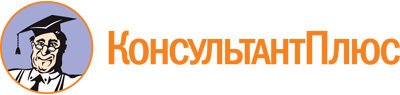 Приказ Минобрнауки России от 20.10.2021 N 951
"Об утверждении федеральных государственных требований к структуре программ подготовки научных и научно-педагогических кадров в аспирантуре (адъюнктуре), условиям их реализации, срокам освоения этих программ с учетом различных форм обучения, образовательных технологий и особенностей отдельных категорий аспирантов (адъюнктов)"
(Зарегистрировано в Минюсте России 23.11.2021 N 65943)Документ предоставлен КонсультантПлюс

www.consultant.ru

Дата сохранения: 10.03.2022
 NНаименование компонентов программы аспирантуры (адъюнктуры) и их составляющих1Научный компонент1.1Научная деятельность, направленная на подготовку диссертации к защите1.2Подготовка публикаций и (или) заявок на патенты на изобретения, полезные модели, промышленные образцы, селекционные достижения, свидетельства о государственной регистрации программ для электронных вычислительных машин, баз данных, топологий интегральных микросхем <5>, предусмотренных абзацем четвертым пункта 5 федеральных государственных требований1.3Промежуточная аттестация по этапам выполнения научного исследования2Образовательный компонент2.1Дисциплины (модули), в том числе элективные, факультативные дисциплины (модули) (в случае включения их в программу аспирантуры (адъюнктуры) и (или) направленные на подготовку к сдаче кандидатских экзаменов)2.2Практика2.3Промежуточная аттестация по дисциплинам (модулям) и практике3Итоговая аттестация11.2.1. Искусственный интеллект и машинное обучение21.2.2. Математическое моделирование, численные методы и комплексы программ31.2.3. Теоретическая информатика, кибернетика41.2.4. Кибербезопасность51.6.1. Общая и региональная геология. Геотектоника и геодинамика61.6.2. Палеонтология и стратиграфия71.6.3. Петрология, вулканология81.6.4. Минералогия, кристаллография. Геохимия, геохимические методы поисков полезных ископаемых91.6.5. Литология101.6.6. Гидрогеология111.6.7. Инженерная геология, мерзлотоведение и грунтоведение121.6.8. Гляциология и криология Земли131.6.9. Геофизика141.6.10. Геология, поиски и разведка твердых полезных ископаемых, минерагения151.6.11. Геология, поиски, разведка и эксплуатация нефтяных и газовых месторождений161.6.12. Физическая география и биогеография, география почв и геохимия ландшафтов171.6.13. Экономическая, социальная, политическая и рекреационная география181.6.14. Геоморфология и палеогеография191.6.15. Землеустройство, кадастр и мониторинг земель201.6.16. Гидрология суши, водные ресурсы, гидрохимия211.6.17. Океанология221.6.18. Науки об атмосфере и климате231.6.19. Аэрокосмические исследования Земли, фотограмметрия241.6.20. Геоинформатика, картография251.6.21. Геоэкология261.6.22. Геодезия272.1.11. Теория и история архитектуры, реставрация и реконструкция историко-архитектурного наследия282.1.12. Архитектура зданий и сооружений. Творческие концепции архитектурной деятельности292.1.13. Градостроительство, планировка сельских населенных пунктов302.1.16. Охрана труда в строительстве312.3.1. Системный анализ, управление и обработка информации322.3.2. Вычислительные системы и их элементы332.3.3. Автоматизация и управление технологическими процессами и производствами342.3.4. Управление в организационных системах352.3.5. Математическое и программное обеспечение вычислительных систем, комплексов и компьютерных сетей362.3.6. Методы и системы защиты информации, информационная безопасность372.3.7. Компьютерное моделирование и автоматизация проектирования382.3.8. Информатика и информационные процессы392.5.1. Инженерная геометрия и компьютерная графика. Цифровая поддержка жизненного цикла изделий402.5.22. Управление качеством продукции. Стандартизация. Организация производства412.6.16. Технология производства изделий текстильной и легкой промышленности422.6.18. Охрана труда, пожарная и промышленная безопасность432.8.10. Охрана труда, промышленная безопасность, безопасность в чрезвычайных ситуациях (недропользование)442.9.4. Управление процессами перевозок452.9.9. Логистические транспортные системы463.1.1. Рентгенэндоваскулярная хирургия473.1.2. Челюстно-лицевая хирургия483.1.3. Оториноларингология493.1.4. Акушерство и гинекология503.1.5. Офтальмология513.1.6. Онкология, лучевая терапия523.1.7. Стоматология533.1.8. Травматология и ортопедия543.1.9. Хирургия553.1.10. Нейрохирургия563.1.11. Детская хирургия573.1.12. Анестезиология и реаниматология583.1.13. Урология и андрология593.1.14. Трансплантология и искусственные органы603.1.15. Сердечно-сосудистая хирургия613.1.16. Пластическая хирургия623.1.17. Психиатрия и наркология633.1.18. Внутренние болезни643.1.19. Эндокринология653.1.20. Кардиология663.1.21. Педиатрия673.1.22. Инфекционные болезни683.1.23. Дерматовенерология693.1.24. Неврология703.1.25. Лучевая диагностика713.1.26. Фтизиатрия723.1.27. Ревматология733.1.28. Гематология и переливание крови743.1.29. Пульмонология753.1.30. Гастроэнтерология и диетология763.1.31. Геронтология и гериатрия773.1.32. Нефрология783.1.33. Восстановительная медицина, спортивная медицина, лечебная физкультура, курортология и физиотерапия793.2.1. Гигиена803.2.2. Эпидемиология813.2.3. Общественное здоровье и организация здравоохранения, социология и история медицины823.2.4. Медицина труда833.2.5. Медицинская психология843.2.6. Безопасность в чрезвычайных ситуациях853.2.7. Аллергология и иммунология863.4.1. Промышленная фармация и технология получения лекарств873.4.2. Фармацевтическая химия, фармакогнозия883.4.3. Организация фармацевтического дела894.2.1. Патология животных, морфология, физиология, фармакология и токсикология904.2.2. Санитария, гигиена, экология, ветеринарно-санитарная экспертиза и биобезопасность914.2.3. Инфекционные болезни и иммунология животных924.2.4. Частная зоотехния, кормление, технологии приготовления кормов и производства продукции животноводства934.2.5. Разведение, селекция, генетика и биотехнология животных944.2.6. Рыбное хозяйство, аквакультура и промышленное рыболовство954.3.1. Технологии, машины и оборудование для агропромышленного комплекса964.3.2. Электротехнологии, электрооборудование и энергоснабжение агропромышленного комплекса974.3.3. Пищевые системы984.3.4. Технологии, машины и оборудование для лесного хозяйства и переработки древесины994.3.5. Биотехнология продуктов питания и биологически активных веществ1005.1.1. Теоретико-исторические правовые науки1015.1.2. Публично-правовые (государственно-правовые) науки1025.1.3. Частно-правовые (цивилистические) науки1035.1.4. Уголовно-правовые науки1045.1.5. Международно-правовые науки1055.2.1. Экономическая теория1065.2.2. Математические, статистические и инструментальные методы в экономике1075.2.3. Региональная и отраслевая экономика1085.2.4. Финансы1095.2.5. Мировая экономика1105.2.6. Менеджмент1115.3.1. Общая психология, психология личности, история психологии1125.3.2. Психофизиология1135.3.3. Психология труда, инженерная психология, когнитивная эргономика1145.3.4. Педагогическая психология, психодиагностика цифровых образовательных сред1155.3.5. Социальная психология, политическая и экономическая психология1165.3.6. Клиническая психология1175.3.7. Возрастная психология1185.3.8. Коррекционная психология и дефектология1195.3.9. Юридическая психология и психология безопасности1205.4.1. Теория, методология и история социологии1215.4.2. Экономическая социология1225.4.3. Демография1235.4.4. Социальная структура, социальные институты и процессы1245.4.5. Политическая социология1255.4.6. Социология культуры1265.4.7. Социология управления1275.5.1. История и теория политики1285.5.2. Политические институты, процессы, технологии1295.5.3. Государственное управление и отраслевые политики1305.5.4. Международные отношения1315.6.1. Отечественная история1325.6.2. Всеобщая история1335.6.3. Археология1345.6.4. Этнология, антропология и этнография1355.6.5. Историография, источниковедение, методы исторического исследования1365.6.6. История науки и техники1375.6.7. История международных отношений и внешней политики1385.6.8. Документалистика, документоведение, архивоведение1395.7.1. Онтология и теория познания1405.7.2. История философии1415.7.3. Эстетика1425.7.4. Этика1435.7.5. Логика1445.7.6. Философия науки и техники1455.7.7. Социальная и политическая философия1465.7.8. Философская антропология, философия культуры1475.7.9. Философия религии и религиоведение1485.8.1. Общая педагогика, история педагогики и образования1495.8.2. Теория и методика обучения и воспитания (по областям и уровням образования)1505.8.3. Коррекционная педагогика (сурдопедагогика и тифлопедагогика, олигофренопедагогика и логопедия)1515.8.4. Физическая культура и профессиональная физическая подготовка1525.8.5. Теория и методика спорта1535.8.6. Оздоровительная и адаптивная физическая культура1545.8.7. Методология и технология профессионального образования1555.9.1. Русская литература и литературы народов Российской Федерации1565.9.2. Литературы народов мира1575.9.3. Теория литературы1585.9.4. Фольклористика1595.9.5. Русский язык. Языки народов России1605.9.6. Языки народов зарубежных стран (с указанием конкретного языка или группы языков)1615.9.7. Классическая, византийская и новогреческая филология1625.9.8. Теоретическая, прикладная и сравнительно-сопоставительная лингвистика1635.9.9. Медиакоммуникации и журналистика1645.10.1. Теория и история культуры, искусства1655.10.2. Музееведение, консервация и реставрация историко-культурных объектов1665.10.3. Виды искусства (с указанием конкретного искусства)1675.11.1. Теоретическая теология (по исследовательскому направлению: православие, ислам, иудаизм)1685.11.2. Историческая теология (по исследовательскому направлению: православие, ислам, иудаизм)1695.11.3. Практическая теология (по исследовательскому направлению: православие, ислам, иудаизм)1705.12.1. Междисциплинарные исследования когнитивных процессов1715.12.2. Междисциплинарные исследования мозга1725.12.3. Междисциплинарные исследования языка1735.12.4. Когнитивное моделирование11.1.1. Вещественный, комплексный и функциональный анализ21.1.2. Дифференциальные уравнения и математическая физика31.1.3. Геометрия и топология41.1.4. Теория вероятностей и математическая статистика51.1.5. Математическая логика, алгебра, теория чисел и дискретная математика61.1.6. Вычислительная математика71.1.7. Теоретическая механика, динамика машин81.1.8. Механика деформируемого твердого тела91.1.9. Механика жидкости, газа и плазмы101.1.10. Биомеханика и биоинженерия111.3.1. Физика космоса, астрономия121.3.2. Приборы и методы экспериментальной физики131.3.3. Теоретическая физика141.3.4. Радиофизика151.3.5. Физическая электроника161.3.6. Оптика171.3.7. Акустика181.3.8. Физика конденсированного состояния191.3.9. Физика плазмы201.3.10. Физика низких температур211.3.11. Физика полупроводников221.3.12. Физика магнитных явлений231.3.13. Электрофизика, электрофизические установки241.3.14. Теплофизика и теоретическая теплотехника251.3.15. Физика атомных ядер и элементарных частиц, физика высоких энергий261.3.16. Атомная и молекулярная физика271.3.17. Химическая физика, горение и взрыв, физика экстремальных состояний вещества281.3.18. Физика пучков заряженных частиц и ускорительная техника291.3.19. Лазерная физика301.3.20. Кристаллография, физика кристаллов311.4.1. Неорганическая химия321.4.2. Аналитическая химия331.4.3. Органическая химия341.4.4. Физическая химия351.4.5. Хемоинформатика361.4.6. Электрохимия371.4.7. Высокомолекулярные соединения381.4.8. Химия элементоорганических соединений391.4.9. Биоорганическая химия401.4.10. Коллоидная химия411.4.11. Бионеорганическая химия421.4.12. Нефтехимия431.4.13. Радиохимия441.4.14. Кинетика и катализ451.4.15. Химия твердого тела461.4.16. Медицинская химия471.5.1. Радиобиология481.5.2. Биофизика491.5.3. Молекулярная биология501.5.4. Биохимия511.5.5. Физиология человека и животных521.5.6. Биотехнология531.5.7. Генетика541.5.8. Математическая биология, биоинформатика551.5.9. Ботаника561.5.10. Вирусология571.5.11. Микробиология581.5.12. Зоология591.5.13. Ихтиология601.5.14. Энтомология611.5.15. Экология621.5.16. Гидробиология631.5.17. Паразитология641.5.18. Микология651.5.19. Почвоведение661.5.20. Биологические ресурсы671.5.21. Физиология и биохимия растений681.5.22. Клеточная биология691.5.23. Биология развития, эмбриология701.5.24. Нейробиология712.1.1. Строительные конструкции, здания и сооружения722.1.2. Основания и фундаменты, подземные сооружения732.1.3. Теплоснабжение, вентиляция, кондиционирование воздуха, газоснабжение и освещение742.1.4. Водоснабжение, канализация, строительные системы охраны водных ресурсов752.1.5. Строительные материалы и изделия762.1.6. Гидротехническое строительство, гидравлика и инженерная гидрология772.1.7. Технология и организация строительства782.1.8. Проектирование и строительство дорог, метрополитенов, аэродромов, мостов и транспортных тоннелей792.1.9. Строительная механика802.1.10. Экологическая безопасность строительства и городского хозяйства812.1.14. Управление жизненным циклом объектов строительства822.1.15. Безопасность объектов строительства832.2.1. Вакуумная и плазменная электроника842.2.2. Электронная компонентная база микро- и наноэлектроники, квантовых устройств852.2.3. Технология и оборудование для производства материалов и приборов электронной техники862.2.4. Приборы и методы измерения (по видам измерений)872.2.5. Приборы навигации882.2.6. Оптические и оптико-электронные приборы и комплексы892.2.7. Фотоника902.2.8. Методы и приборы контроля и диагностики материалов, изделий, веществ и природной среды912.2.9. Проектирование и технология приборостроения и радиоэлектронной аппаратуры922.2.10. Метрология и метрологическое обеспечение932.2.11. Информационно-измерительные и управляющие системы942.2.12. Приборы, системы и изделия медицинского назначения952.2.13. Радиотехника, в том числе системы и устройства телевидения962.2.14. Антенны, СВЧ-устройства и их технологии972.2.15. Системы, сети и устройства телекоммуникаций982.2.16. Радиолокация и радионавигация992.4.1. Теоретическая и прикладная электротехника1002.4.2. Электротехнические комплексы и системы1012.4.3. Электроэнергетика1022.4.4. Электротехнология и электрофизика1032.4.5. Энергетические системы и комплексы1042.4.6. Теоретическая и прикладная теплотехника1052.4.7. Турбомашины и поршневые двигатели1062.4.8. Машины и аппараты, процессы холодильной и криогенной техники1072.4.9. Ядерные энергетические установки, топливный цикл, радиационная безопасность1082.4.10. Техносферная безопасность (в энергетике)1092.4.11. Светотехника1102.5.2. Машиноведение1112.5.3. Трение и износ в машинах1122.5.4. Роботы, мехатроника и робототехнические системы1132.5.5. Технология и оборудование механической и физико-технической обработки1142.5.6. Технология машиностроения1152.5.7. Технологии и машины обработки давлением1162.5.8. Сварка, родственные процессы и технологии1172.5.9. Методы и приборы контроля и диагностики материалов, изделий, веществ и природной среды1182.5.10. Гидравлические машины, вакуумная, компрессорная техника, гидро- и пневмосистемы1192.5.11. Наземные транспортно-технологические средства и комплексы1202.5.12. Аэродинамика и процессы теплообмена летательных аппаратов1212.5.13. Проектирование, конструкция и производство летательных аппаратов1222.5.14. Прочность и тепловые режимы летательных аппаратов1232.5.15. Тепловые, электроракетные двигатели и энергоустановки летательных аппаратов1242.5.16. Динамика, баллистика, управление движением летательных аппаратов1252.5.17. Теория корабля и строительная механика1262.5.18. Проектирование и конструкция судов1272.5.19. Технология судостроения, судоремонта и организация судостроительного производства1282.5.20. Судовые энергетические установки и их элементы (главные и вспомогательные)1292.5.21. Машины, агрегаты и технологические процессы1302.6.1. Металловедение и термическая обработка металлов и сплавов1312.6.2. Металлургия черных, цветных и редких металлов1322.6.3. Литейное производство1332.6.4. Обработка металлов давлением1342.6.5. Порошковая металлургия и композиционные материалы1352.6.6. Нанотехнологии и наноматериалы1362.6.7. Технология неорганических веществ1372.6.8. Технология редких, рассеянных и радиоактивных элементов1382.6.9. Технология электрохимических процессов и защита от коррозии1392.6.10. Технология органических веществ1402.6.11. Технология и переработка синтетических и природных полимеров и композитов1412.6.12. Химическая технология топлива и высокоэнергетических веществ1422.6.13. Процессы и аппараты химических технологий1432.6.14. Технология силикатных и тугоплавких неметаллических материалов1442.6.15. Мембраны и мембранная технология1452.6.17. Материаловедение1462.7.1. Биотехнологии пищевых продуктов, лекарственных и биологически активных веществ1472.8.1. Технология и техника геологоразведочных работ1482.8.2. Технология бурения и освоения скважин1492.8.3. Горнопромышленная и нефтегазопромысловая геология, геофизика, маркшейдерское дело и геометрия недр1502.8.4. Разработка и эксплуатация нефтяных и газовых месторождений1512.8.5. Строительство и эксплуатация нефтегазопроводов, баз и хранилищ1522.8.6. Геомеханика, разрушение горных пород, рудничная аэрогазодинамика и горная теплофизика1532.8.7. Теоретические основы проектирования горнотехнических систем1542.8.8. Геотехнология, горные машины1552.8.9. Обогащение полезных ископаемых1562.9.1. Транспортные и транспортно-технологические системы страны, ее регионов и городов, организация производства на транспорте1572.9.2. Железнодорожный путь, изыскание и проектирование железных дорог1582.9.3. Подвижной состав железных дорог, тяга поездов и электрификация1592.9.5. Эксплуатация автомобильного транспорта1602.9.6. Аэронавигация и эксплуатация авиационной техники1612.9.7. Эксплуатация водного транспорта, водные пути сообщения и гидрография1622.9.8. Интеллектуальные транспортные системы1632.9.10. Техносферная безопасность транспортных систем1643.3.1. Анатомия человека1653.3.2. Патологическая анатомия1663.3.3. Патологическая физиология1673.3.4. Токсикология1683.3.5. Судебная медицина1693.3.6. Фармакология, клиническая фармакология1703.3.7. Авиационная, космическая и морская медицина1713.3.8. Клиническая лабораторная диагностика1723.3.9. Медицинская информатика1734.1.1. Общее земледелие и растениеводство1744.1.2. Селекция, семеноводство и биотехнология растений1754.1.3. Агрохимия, агропочвоведение, защита и карантин растений1764.1.4. Садоводство, овощеводство, виноградарство и лекарственные культуры1774.1.5. Мелиорация, водное хозяйство и агрофизика1784.1.6. Лесоведение, лесоводство, лесные культуры, агролесомелиорация, озеленение, лесная пирология и таксация